Publicado en España el 19/03/2019 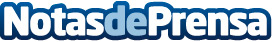 Reloj Laboral la herramienta ideal para cumplir con la nueva normativaEsta APP permite cumplir con la nueva normativa que obliga a las empresas a registrar la jornada laboral de todos sus empleados. La aplicación permite a los empleados fichar desde cualquier lugar generando un reporte de entradas y salidas con la ubicación exactaDatos de contacto:Duocom Europe910919191Nota de prensa publicada en: https://www.notasdeprensa.es/reloj-laboral-la-herramienta-ideal-para Categorias: Nacional Derecho Recursos humanos Dispositivos móviles http://www.notasdeprensa.es